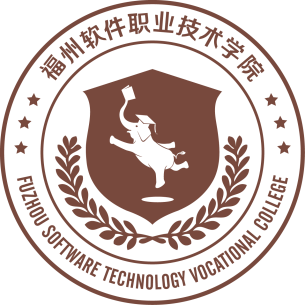 教 研 活 动 记 录 簿20    —20        学年       第       学期        系（部）                             教研室                        福州软件职业技术学院 教务处2018.9制教 研 活 动 记 录    年   月   日地点：主持人：主题：主题：主题：签到：签到：签到：内容：内容：内容：